Addition Facts to 7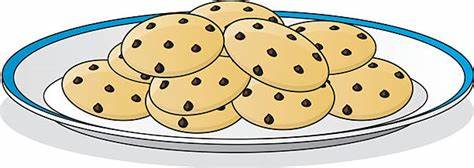 Resources: Seven identical items (eg. biscuits, raisins, cubes, paper clips, anything that you have!)Two items to sort them on (eg. plates)Ask your child to explore all of the different ways that they can arrange the 7 items between the plates, eg.0 on one plate and 7 on the other5 on one plate and 2 on the other4 on one plate and 3 on the otherEtc…Ask them to record the different ways to make 7 on a piece of paper by writing the sums, eg.0 + 75 + 24 + 3Etc…Use these practical resources to help your child to complete the activity sheet – they have to write the numbers to match the pictures, showing the different ways the dots add up to make 7. 